KEMAMPUAN MENGONVERSI TEKS ANEKDOT DENGAN MENGGUNAKAN MODEL PEMBELAJARAN ROLE PLAYING  MENJADI TEKS DRAMA OLEH SISWA KELAS XI SMA AL-WASHLIYAH TANJUNG MORAWA TAHUN PEMBELAJARAN 2019-2020SKRIPSIOleh:DWI FEBRINANPM. 161234168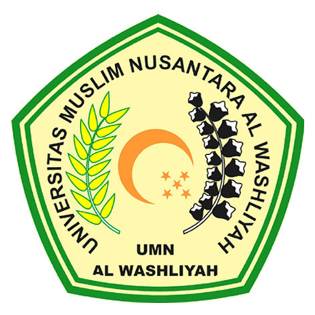 FAKULTAS KEGURUAN DAN ILMU PENDIDIKANUNIVERSITAS MUSLIM NUSANTARA AL WASHLIYAHMEDAN2020KEMAMPUAN MENGONVERSI TEKS ANEKDOT DENGAN MENGGUNAKAN MODEL PEMBELAJARAN ROLE PLAYING  MENJADI TEKS DRAMA OLEH SISWA KELAS XI SMA AL-WASHLIYAH TANJUNG MORAWA TAHUN PEMBELAJARAN 2019-2020Skripsi ini Diajukan Sebagai Syarat Untuk Memperoleh Gelar Sarjana Pendidikan Pada Jurusan Pendidikan Bahasa dan Seni Program Studi Pendidikan Bahasa dan Sastra Indonesia Oleh:DWI FEBRINANPM. 161234168FAKULTAS KEGURUAN DAN ILMU PENDIDIKANUNIVERSITAS MUSLIM NUSANTARA AL WASHLIYAHMEDAN2020